MOHAMED 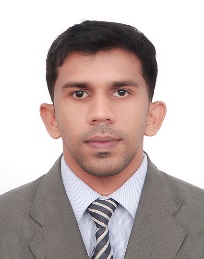 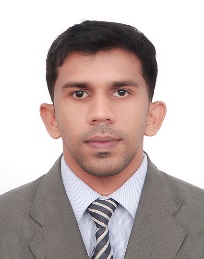 MOHAMED.374610@2freemail.com Quantity Surveyor, BSc in Engineering, Dip in Quantity SurveyingDubai, UAE.			Extensive 6 years of experience in quantity surveying in Sri Lanka. Experience in pre & post contract activities such as take-off quantity, pricing and preparation of bills of quantities, rate analysis, payment claims, variation claim & negotiations, subcontract management, procurement strategy and methods.B.Sc. Engineering (Hons.) from University of Moratuwa, Sri Lanka.  (2012)Advanced Diploma in Construction from City & Guild of London (2011)Diploma in Quantity Surveying from CEBS, Sri Lanka (2016)Certificate in Primavera P6 from CAD Centre, Sri LankaCertificate in AutoCAD from BICT, Sri LankaEast Lanka (Pvt) Ltd., Sri Lanka: Jan 2015 to September 2017 - Quantity SurveyorRR Construction (Pvt) Ltd., Sri Lanka: Apr 2012 to Dec 2014- Assistant Quantity SurveyorRR Construction (Pvt) Ltd., Sri Lanka: Aug 2011 to Apr 2012- Trainee Quantity SurveyorInterim PaymentVariationValuation of construction WIPClaimsFIDICSMM7NegotiationContract AdministrationTake off & BOQ. Cost Control       Marital status: 	Single       Nationality: 		Sri LankanPlanswift 10.0Auto CAD 2016Primavera 6.0MS Office package1.	Quantity Surveyor: Jan 2015 to Sept 2017East Lanka (Pvt) Ltd.Projects: Hospital building, School buildings, VillasAnalysis & valuation of sub contract variations.Preparation of interim payment applicationCertifying subcontract payment application.Measurement works for procurement & valuationPayments for sub-contractorsUndertaking costs analysis for sub contract packages.Material reconciliationPreparing cost proposal submission for variations and negotiating with stakeholders.Attending meetings and liaising with consultant & client. Writing reports and correspondences.Take off Quantities based on SMM72.	Assistant Quantity Surveyor: Apr 2012 to Dec 2014RR Construction (Pvt) Ltd.Projects: Drain & Road (Mudaliyar Network & Beach Road – AED 78 million)Taking off & BOQPreparation of Interim payment applicationNegotiate & follow with client for certification of interim applicationEvaluate subcontractor’s interim payment applicationsRate analysis/Unit Rate build for variation for the variation worksPreparation and submission of variations and agreeing with Clients / ConsultantsPrepare monthly labor productivity report and cost value reportMaintain day works records and material on site reportAttend commercial & contractual meeting with client representatives/ consultant3.	Trainee Quantity Surveyor: Aug 2011 – Apr 2012RR Construction (Pvt) Ltd.Projects: Road Construction (Moratuwa – Pliyandala road rehabilitation – AED 22 million)Taking off QuantitiesPricing the BOQPreparation of IPARe-measurement worksEvaluation of variation and sub-contractors IPAI am very much confident that I am capable of contributing more towards the betterment of your reputed organization while gaining invaluable experience in my fields of interest. I hereby certify the information furnished above true and accurate to my knowledge.CAREER SUMMARYEDUCATIONAL QUALIFICATIONSCAREER HISTORY (06 Years of Experience)EXPERTISED IN PERSONAL PARTICULARSCOMPUTER SKILLSWORK EEPERIENCEDeclaration